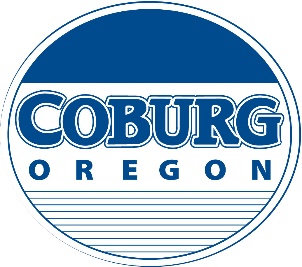 The improvements to N. Willamette St., E. Macy St., & N. Harrison St. have preliminary design options. It is important to get public input before the final design is chosen. Please share with us what you like about the street improvement options, and any comments or ideas that you would like to share.Design options you like					Design Features you do not like  A.1 (	Sidewalks & Speed Cushions)			  A.1 (	Sidewalks & Speed Cushions)	   A.2 (Sidewalks)					  A.2 (Sidewalks)  A.3 (Speed Cushions)				  A.3 (Speed Cushions)  B.1 (Sidewalks & No Speed Cushions)		  B.1 (Sidewalks & No Speed Cushions)	  B.2 (No Sidewalks)					  B.2 (No Sidewalks)  B.3 (No Speed Cushions)				  B.3 (No Speed Cushions)  C.1 (No Sidewalk & No Speed Cushions)		  C.1 (No Sidewalk & No Speed Cushions)Other features I would like to see on the streets: _____________________________________________Other comments or ideas I would like to share about these street improvement options: ____________________________________________________________________________________________________________________________________________________________________________________________________________________________________________________________________________________________________________________________________________________Please return your comment pages to Coburg City Hall at:91136 N. Willamette StreetP.O. Box 8316Coburg, Oregon 97408 You can also email it to:Sara.athey@ci.coburg.or.us		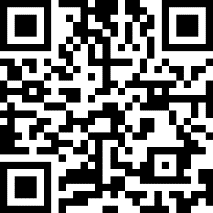 Or fill it out online by visiting:tinyurl.com/coburgstreets